VACANCY 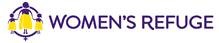 Programme Support – Fixed Term: One yearWe are looking for someone who is enthusiastic and positive to join our existing team in Wellington. If you offer strong administration experience, enjoy working in a team, know what it means to take ownership of a role, then we would like to hear from you. This role will keep you busy and while the team enjoys a good laugh and shares lively banter, it is all about getting the work done. We enjoy a healthy workspace culture and to keep it this way, we place a lot of value on finding a good ‘fit’ for our teams. Good interpersonal skills and ability to manage relationships well are key attributes we are looking for. What is required in this role? To work responsibly alongside team mates to provide critical support functions within a niche service provision space. High level efficiency to ensure we have things covered and the boxes are always ticked. What will you be doing?Data input with high attention to detailCoordinating servicesManaging in box with team membersPicking up work overflow within the teamAccurate data captureWhat is needed?Previous general administration experienceCan-do attitude and a strong team playerStrong communication & relationship management skillsExcellent time management and organisational skills Competency across Microsoft Office suiteResponsive and resourcefulDiligent and SavvyThis role requires professional conduct, team work and supports outcomes for both Maori and Tauiwi. We will require a covering letter, CV and application for appointment form.The successful applicant will be required to undergo reference checks and security clearance. Applications are invited from those eligible to work in New Zealand and holders of a New Zealand work visa without restrictions.Read through the full job description on our website or request one directly from us as directed below.Don’t miss this opportunity to work for a highly successful NFP organisation and join our lively team – get in touch today.Contact: Cheryl Gibbs - Request a position description and an application form directly from us: Cheryl@refuge.org.nz  Phone: (04) 802 5078  Or visit our website for an application form and a copy of the job description at  https://womensrefuge.org.nz/about-us/work-for-usApplications for this role close at 12 noon on 30 November 2021.